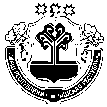 В целях повышения эффективности профилактической работы, усиления контроля за противопожарным состоянием жилых домов (независимо от формы собственности), снижения пожаров в жилом секторе и недопущения гибели людей,  администрация Ярославского  сельского поселения Моргаушского района Чувашской Республики постановляет:1. Рекомендовать руководителям предприятий и организаций не зависимо от форм собственности усилить  работу по предупреждению пожаров в жилом секторе и на объектах с массовым пребыванием людей.2. В соответствии со ст. 19 Федерального закона «О пожарной безопасности» организовать и осуществлять общественный контроль за обеспечением пожарной безопасности на территории Ярославского  сельского поселения Моргаушского района Чувашской Республики (далее – сельское поселение).3. В ходе профилактической работы и при проведении общественного контроля проводить разъяснительную работу с населением сельского поселения по соблюдению требований пожарной безопасности.4. Принимать решения, в соответствии с требованием пункта 116 Правил пожарной безопасности в Российской Федерации ППБ 01-03 о  временной  приостановке разведения  костров, проведения пожароопасных работ на определенных участках, топки печей и котельных установок на территории поселения и предприятий, в летний период в условиях сухой, жаркой и ветреной погоды или при получении штормового предупреждения.5. Жителям сельского поселения, предоставлять в порядке, установленном законодательством Российской Федерации, возможность государственным инспекторам по пожарному надзору производить обследования и проверки, принадлежащих им производственных, хозяйственных, жилых и иных помещений и строений в целях контроля за соблюдением требований пожарной безопасности.6. Информировать население сельского поселения о принятых решениях по обеспечению пожарной безопасности и содействовать распространению пожарно-технических знаний (ст. 26 Федерального закона «О пожарной безопасности»).7. Контроль за выполнением настоящего постановления оставляю за собой.8. Настоящее постановление вступает в силу после его официального  опубликования.Глава Ярославского  сельского поселения                                            Моргаушского района Чувашской Республики                                               С.Ю. Шадрин  ЧУВАШСКАЯ РЕСПУБЛИКАМОРГАУШСКИЙ РАЙОНАДМИНИСТРАЦИЯЯРОСЛАВСКОГО СЕЛЬСКОГО ПОСЕЛЕНИЯПОСТАНОВЛЕНИЕДеревня Ярославка                                                  ЧĂВАШ РЕСПУБЛИКИ   МУРКАШ РАЙОНĔ	             ЯРОСЛАВКА ЯЛПОСЕЛЕНИЙĔНАДМИНИСТРАЦИЙĔЙЫШĂНУЯрославка ялĕОб организации пожарно-профилактической работы в жилом секторе и на объектах с массовым пребыванием  людей на территории Ярославского  сельского поселения Моргаушского района Чувашской Республики 